24 Φεβρουαρίου 2019Εκδήλωση αποκριάς του συλλόγου Μικρασιατών Ελευσίνας. Κυρία Γιατζόγλου σας ευχαριστούμε για την εκδήλωση που μας παρουσιάσατε. Είμαστε σίγουροι ότι στην Πολιτιστική Πρωτεύουσα θα μας εντυπωσιάσετε και θα απολαύσουμε τα πολιτισμικά στοιχεία της Ιωνίας μας. Παρευρέθηκαν οι ακόλουθοι δημοτικοί σύμβουλοι: Γκίνη Βασιλική, Μπαρμπούτης  Δημήτρης,  Μπρούμας  Γιάννης,  Τσόλη  Αναστασία.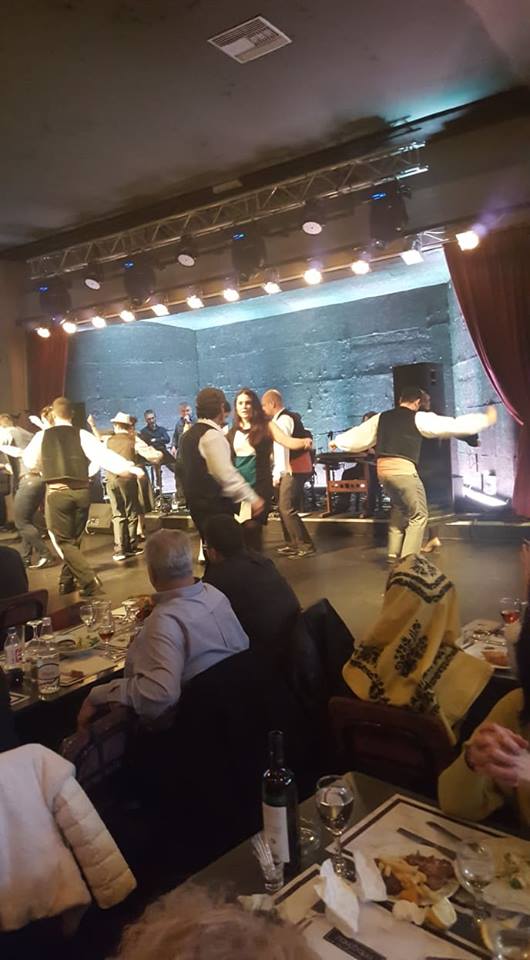 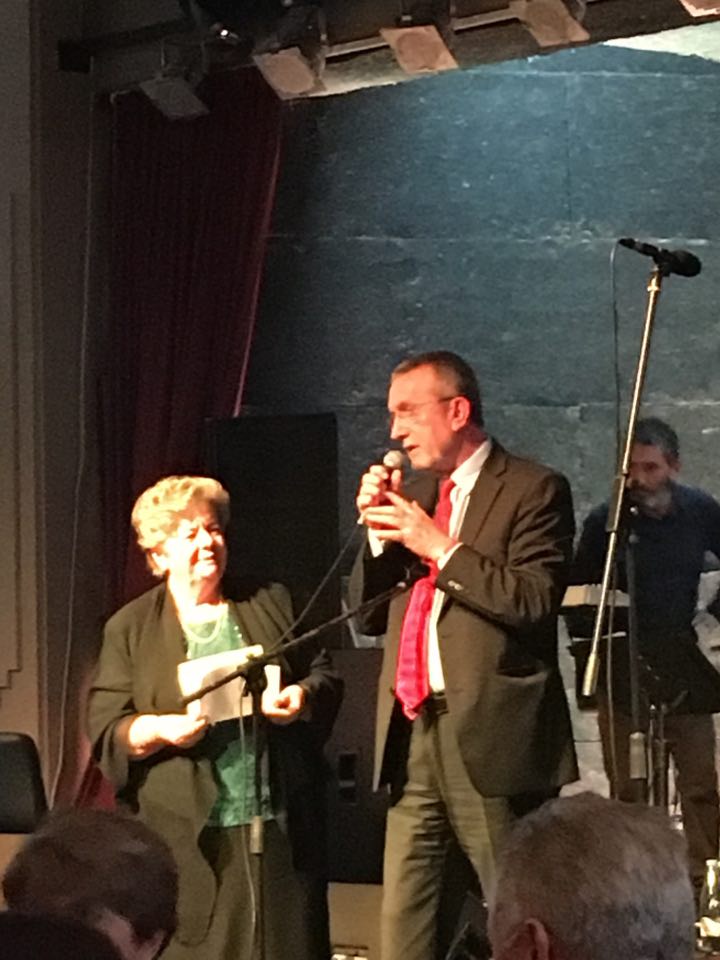 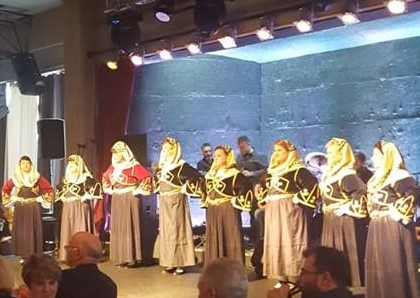 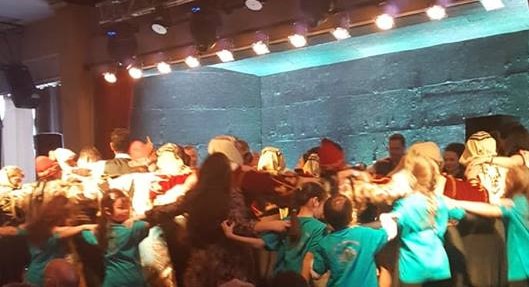 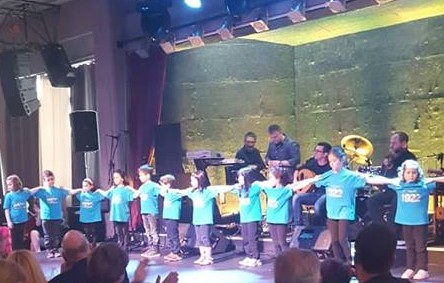 